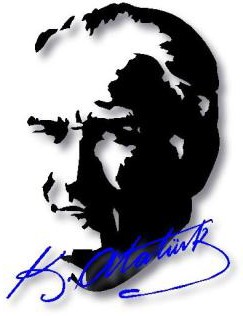 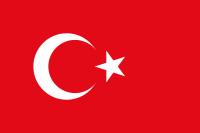       ÖĞRETMEN YAZAR         BARIŞ ATALAY        YAYLACIK’TA         ÖĞRENCİLERLE BULUŞTU    Nilüfer Belediyesi’nin katkılarıyla yazar aynı zamanda öğretmen olan Barış ATALAY ‘’Babamın Mahallesi’’ adlı eserini öğrencilerimizle buluşturdu.          Öğrencilerimizle keyifli zamanlar geçiren Barış ATALAY kitap okumanın önemini öğrencilerimizle karşılıklı sohbet ederek aktardı.  Barış ATALAY özellikle kitap okumaya çok seven öğrencilerin sorularına içtenlikte cevaplar verdi. Okulumuza bu ziyareti gerçekleştiren Öğretmen-Yazar Barış ATALAY’a ve yazarımızın okulumuza gelmesinde katkıda bulunan Nilüfer Belediyesi’ne teşekkür ediyoruz.MÜMKÜN OLSAYDI HER KARIŞ TOPRAĞA BUĞDAY EKER GİBİ KİTAP EKERDİM	HORACE MANN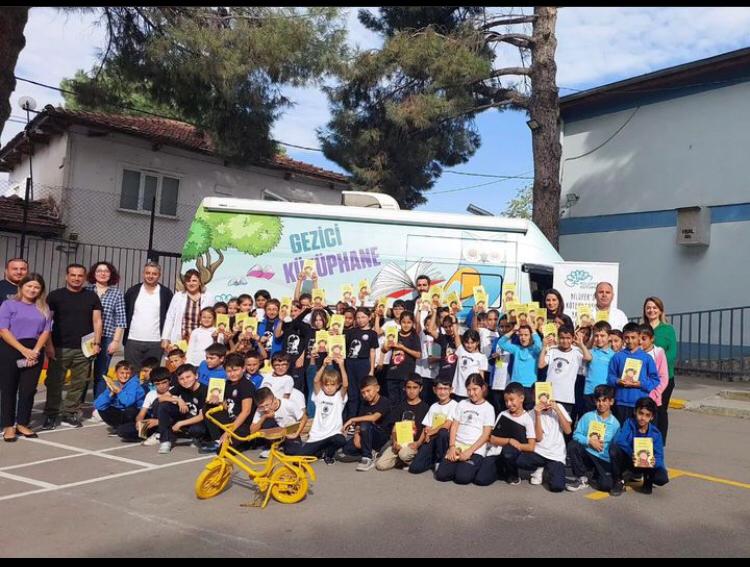 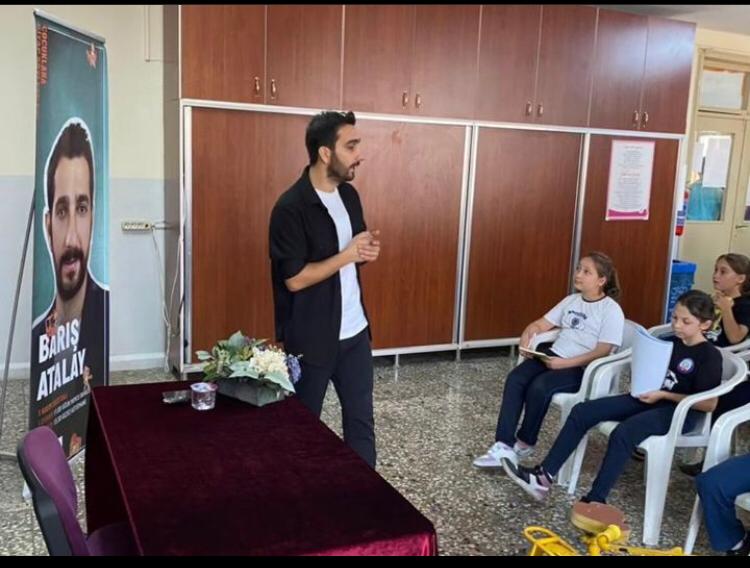 ATAMIZI SAYGIYLA ANDIK  Ulu önder Mustafa Kemal ATATÜRK, 10 Kasım 1938 saat dokuzu beş geçe hayata gözlerini yumdu.     Okulumuzda saat dokuzu beş gece çalan sirenle beraber saygı duruşuna geçildi.     Öğrencilerimizin ATATÜRK’ ü anlatan şiirleri okumalarıyla beraber anma programımız devam etti.      4/A sınıfı öğrencilerimiz ATATÜRK’ ün sevdiği türküleri seslendirdiler.      7/A sınıfı öğrencilerimiz ‘’İnanın Mustafa Kemaller Tükenmez’’ adlı oratoryo gösterisini gerçekleştirdiler.     Mustafa Kemal ATAÜRK ’ü saygı ve minnetle anıyoruz.BENİ GÖRMEK DEMEK MUTLAKA YÜZÜMÜ GÖRMEK DEĞİLDİR.BENİM FİKİRLERİMİ, BENİM DUYGULARIMI ANLIYORSANIZ VE HİSSEDİYORSANIZ YETERLİDİR   MUSTAFA KEMAL ATATÜRK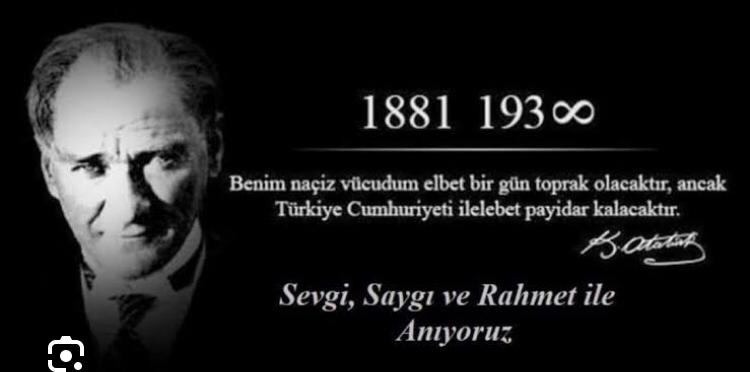 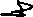 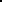 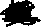 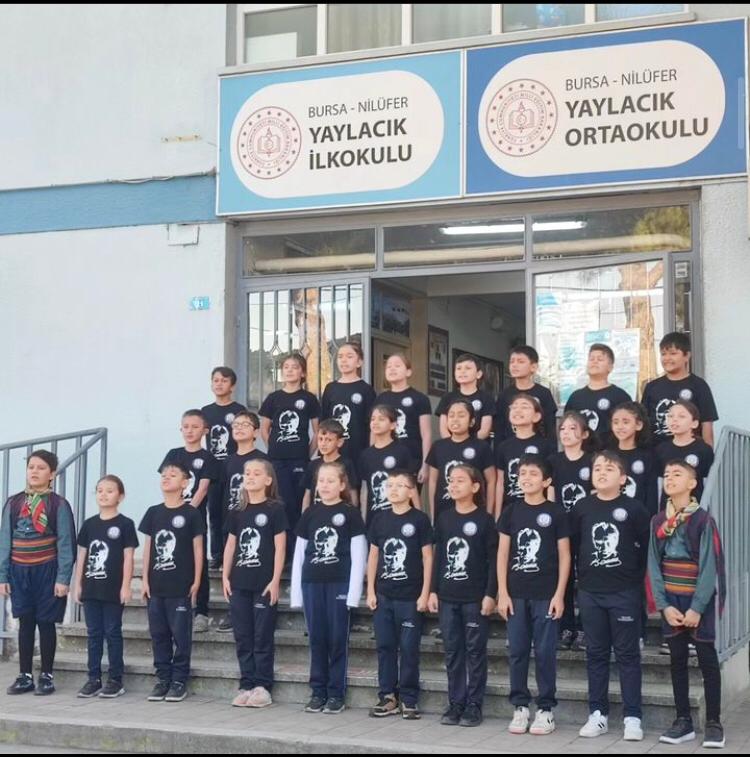 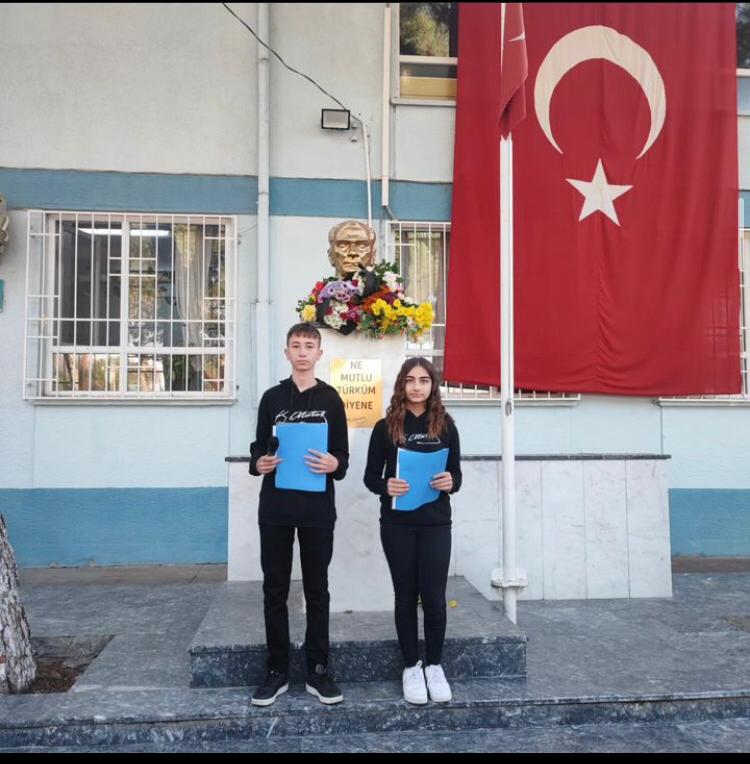 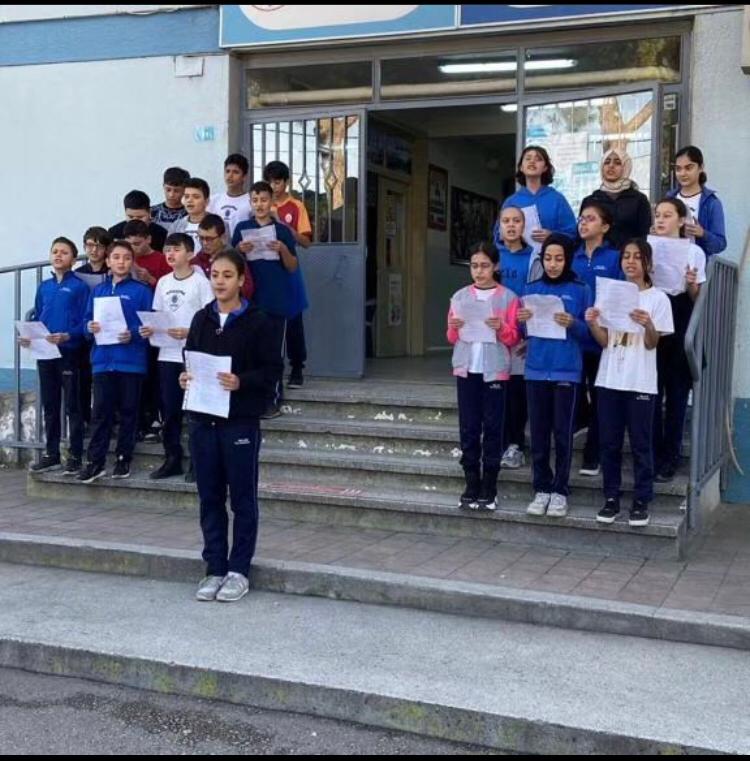 SEMİNER GÜNÜ    Velilerimize yönelik Nilüfer Rehberlik ve Araştırma Merkezi’ nin ’’ Sınır Koyma’’ temalı seminerini okul salonumuzda gerçekleştirdik. Velilerimize yönelik yapılan bu semineri okulumuzda gerçekleştiren Nilüfer Rehberlik Araştırma Merkezine ve seminere katılan velilerimize teşekkür ediyoruz.MEB YARDIMCI KAYNAKKİTAPLARIMIZ GELDİ    MEB tarafından 8.sınıf öğrencilerimize gönderilen yarımcı kaynak kitaplarımızı öğrencilerimize teslim ettik. 8.sınıf öğrencilerimize başarılar diliyoruz.DEĞERLER EĞİTİMİ    Okulumuzda satıcısı olmayan manav standı kurduk. Öğrencilerimize dürüstlük sorumluluk bilinci ve özdenetim kazandırmayı amaçladık. Bu etkinliği hazırlayan Din Kültürü ve Ahlak Bilgisi öğretmenimiz Emine  ATLI’ ya teşekkür ediyoruz.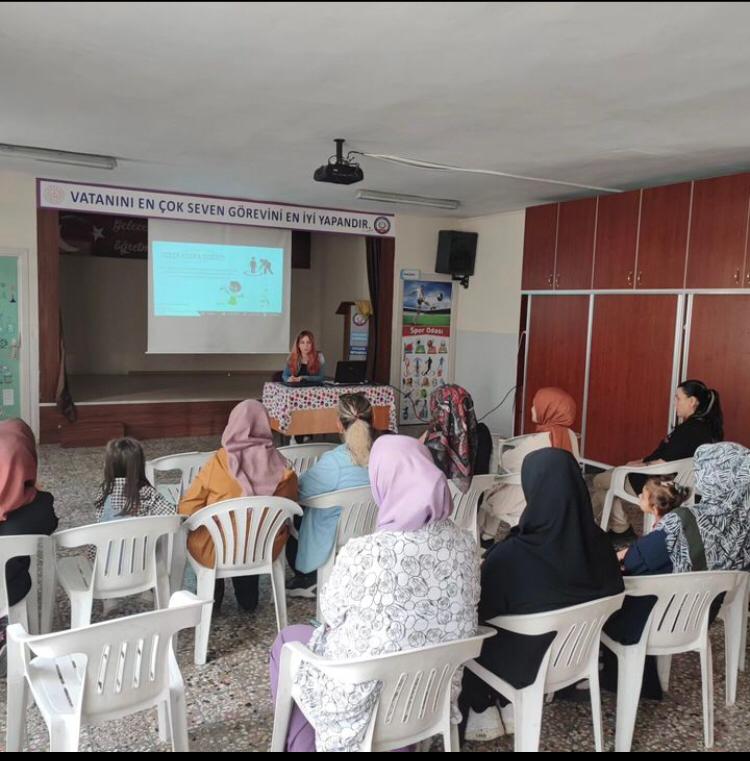 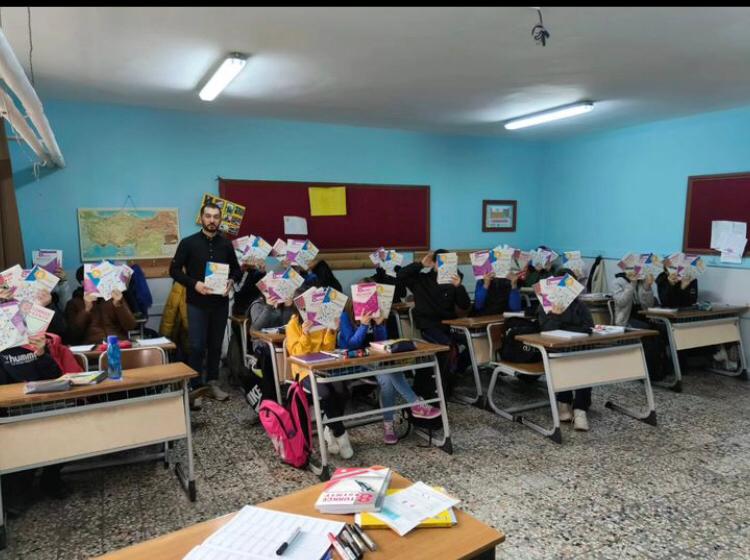 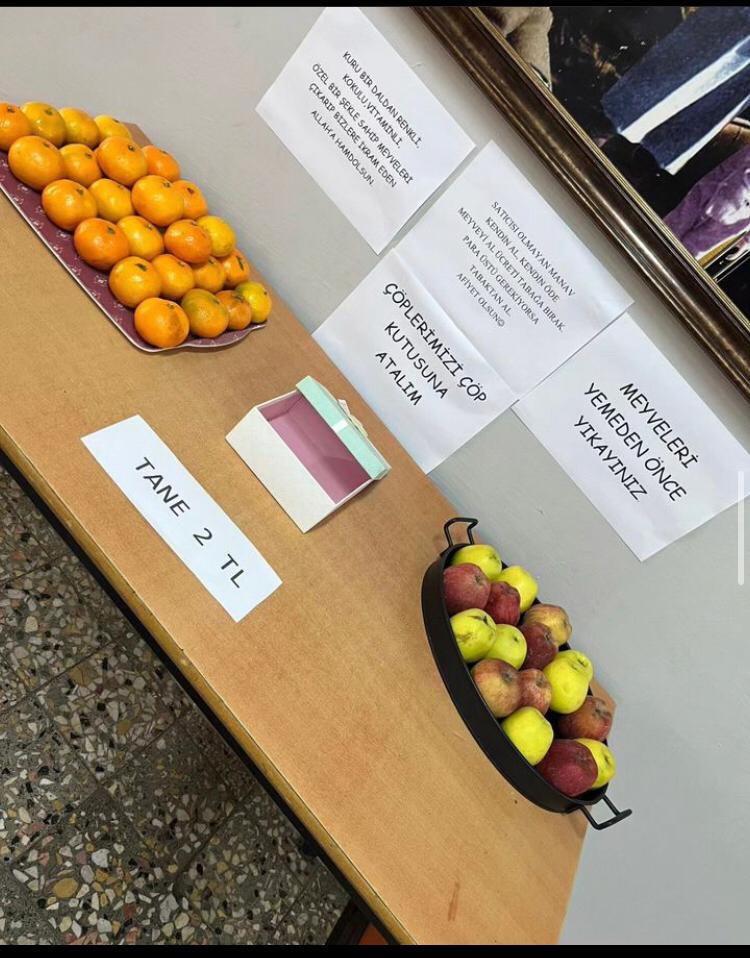 YERLİ MALI YURDUN MALI HERKES ONU KULLANMALI    1923 yılında toplanan İzmir İktisat Kongresinde ‘’bağımsızlık’’ için yerli üretimin teşvik edilmesi gerektiği gerçeği kabul edildi. 1946 yılından itibaren 12-18 Aralık haftası ‘’Yerli Malı Haftası’’ olarak kutlanmaya başlandı.1983 yılında haftanın adı ‘’Tutum Yatırım ve Türk Malları Haftası’’ olarak değiştirildi.    Okulumuzda Tutum Yatırım ve Türk Malları Haftası tüm sınıflarımızda , çocuklarımıza Türk mallarını tanıtmak , yatırımın anlam ve önemini kavramak ve tüketim değil tutumlu olma alışkanlığı kazanmak için çeşitli etkinliklerle ve velilerimizin önemli katkılarıyla kutlandı.Tutumlu ÇocukDamla damla akan sudan,
Koca göller dolup taşar.
Tutumsuzlar kalır yolda,
Tutumlular dağlar aşar.Biz tutumlu çocuklarız,
Para dolu kumbaramız.İnsanlar kara günde,
Kimseye el açmamalı.
Çalışmalı, kazanmalı,
Hiçbir işten kaçmamalı.Biz tutumlu çocuklarız,
Para dolu kumbaramız.Hakkı SunatYayıncı: Yaylacık İ. O. NİLÜFERTel: 0224 4823360Okul Müdürü-İmtiyaz Sahibi:Yahya ORUÇSorumlu(Yayın Yönetmeni): Fatih ŞAHİNYönetim Kurulu Başkan: Fatih ŞAHİNBaşkan Yardımcısı: Can GÜLERSOYHazırlayan : Uğur ERTEKİN 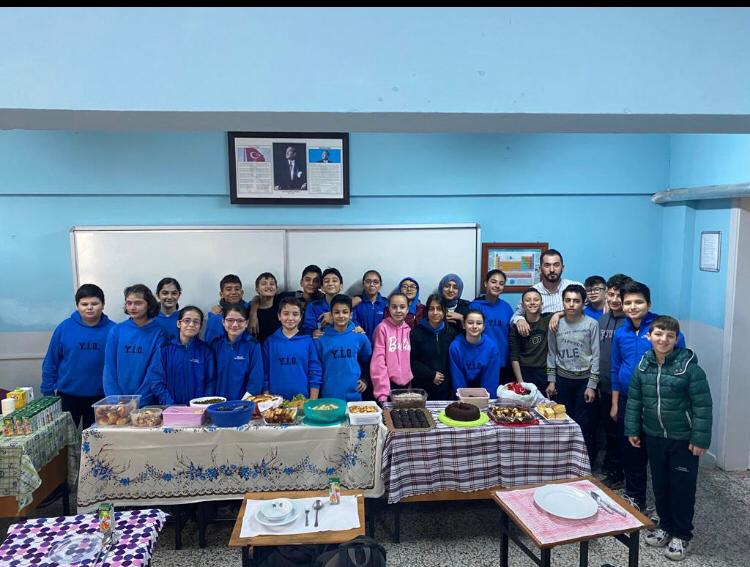 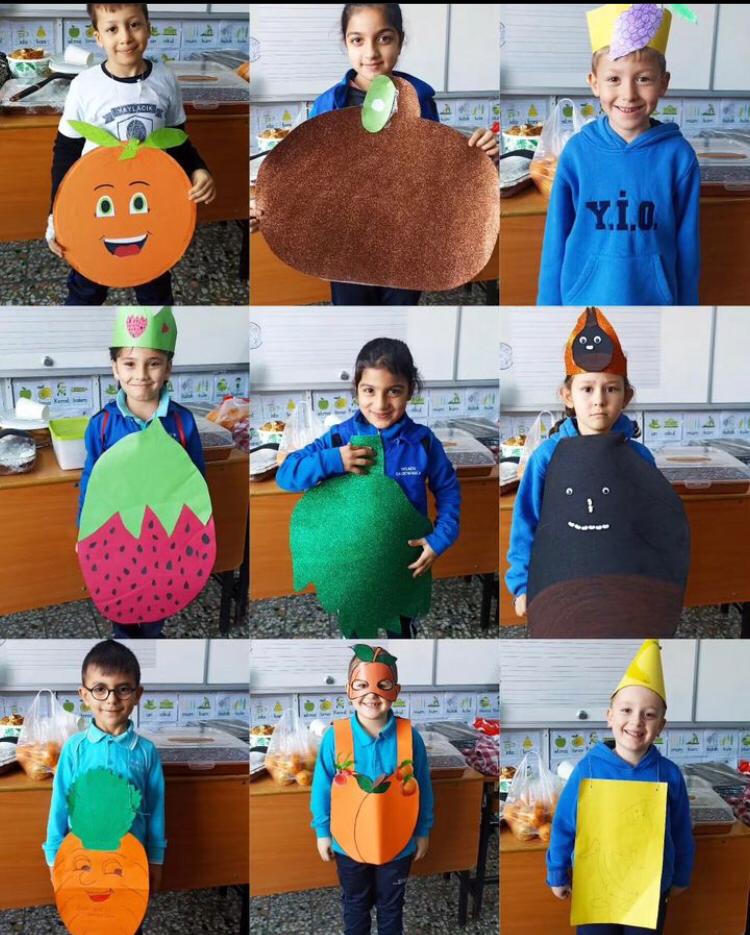 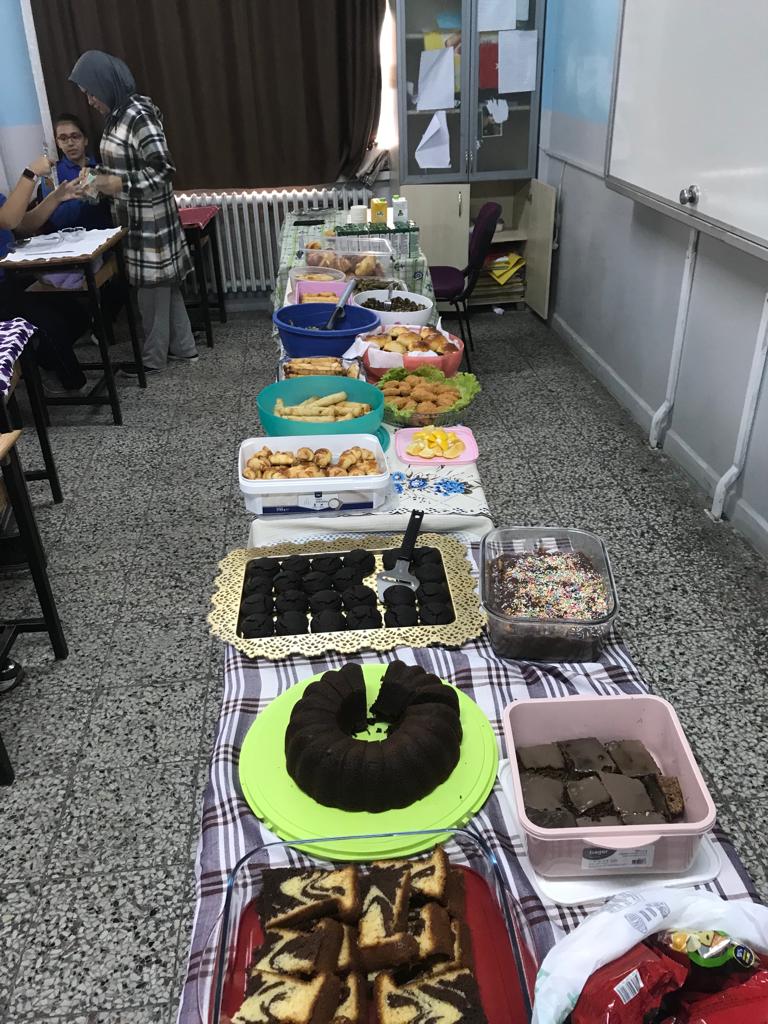 